Useful websites:https://en.wikipedia.org/wiki/The_Lion,_the_Witch_and_the_Wardrobehttps://www.sparknotes.com/lit/lion/https://www.sparknotes.com/lit/lion/characters/https://www.ehow.com/info_8568330_crafts-lion-witch-wardrobe.htmlhttps://ourpastimes.com/crafts-on-the-lion-the-witch-the-wardrobe-for-kids-12595323.htmlhttps://www.activityvillage.co.uk/narnia   Narnia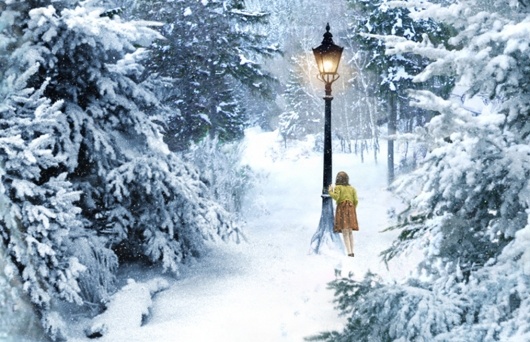 This half term our topic is:NarniaOur class text is:The Lion,The Witch and The Wardrobe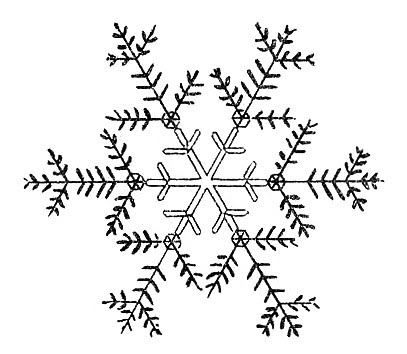 We would like you to draw, paint or make a model of a scene from The Lion, The Witch and The Wardrobe using art materials, modelling materials,  a computer, electrical circuits or anything else that you think is appropriate. Be as creative as you want!Completed projects should be sent into school by Monday 17th December so that children have a chance to share them with the class. Digital projects can be emailed, if desired, to admin@hollingworth.tameside.sch.ukPlease make it clear in the subject line whose work it is and which teacher the email is for the attention of.